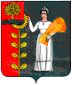 ПОСТАНОВЛЕНИЕАдминистрации сельского поселенияНовочеркутинский сельсоветДобринского муниципального района Липецкой областиРоссийской Федерации 25.12.2020                              с.Новочеркутино                                  №112«Об утверждении Порядка применения бюджетной классификации Российской Федерации в части целевых статей применяемых при составлении и исполнении бюджета сельского поселения Новочеркутинский сельсовет»           В соответствии со статьей 8 Бюджетного кодекса Российской Федерации, статьей 35 Бюджетного процесса администрации сельского поселения Новочеркутинский сельсовет, принятый Решением Совета депутатов сельского поселения Новочеркутинский сельсовет от 07.08.2020г. №179-рс, администрация сельского поселения Новочеркутинский сельсовет:ПОСТАНОВЛЯЕТ: 1. Утвердить  Порядок применения бюджетной классификации Российской Федерации в части целевых статей, применяемых при составлении и исполнении бюджета сельского поселения Новочеркутинский сельсовет (прилагается).2.   Настоящее постановление вступает в силу с 1 января 2021 года.3. Признать утратившим силу Постановление от 26 июля 2020 года № 58 «Об утверждении Порядка применения бюджетной классификации Российской Федерации в части целевых статей, применяемых при составлении и исполнении бюджета сельского поселения Новочеркутинский сельсовет Добринского муниципального района Липецкой области Российской Федерации»  с 1 января 2021 года.4. Контроль за исполнением настоящего постановления возложить на главного специалиста-эксперта Демину Е.Я.Глава администрации сельскогопоселения Новочеркутинский сельсовет                                                   Е.Е. ЗюзинаПОРЯДОКПРИМЕНЕНИЯ БЮДЖЕТНОЙ КЛАССИФИКАЦИИ РОССИЙСКОЙ ФЕДЕРАЦИИ В ЧАСТИ ЦЕЛЕВЫХ СТАТЕЙ, ПРИМЕНЯЕМЫХПРИ СОСТАВЛЕНИИ И ИСПОЛНЕНИИ БЮДЖЕТА СЕЛЬСКОГО ПОСЕЛЕНИЯ НОВОЧЕРКУТИНСКИЙСЕЛЬСОВЕТ I. Целевые статьи расходов местного бюджета 1. Общие положения Целевые статьи расходов местного бюджета обеспечивают привязку бюджетных ассигнований местного бюджета  к муниципальным программам поселения и не включенным в муниципальные программы направлениям деятельности органов местной администрации, указанных в ведомственной структуре расходов бюджета и расходным обязательствам, подлежащим исполнению за счет средств местного бюджета.Код целевой статьи расходов состоит из десяти разрядов и составляет 8 – 17 разряды двадцатизначного кода классификации расходов. Структура кода целевой статьи расходов включает:код программного (непрограммного) направления расходов (8 – 9 разряды кода классификации расходов местного бюджета), предназначенный для кодирования  бюджетных ассигнований по муниципальным программ сельского поселения, непрограммным направлениям деятельности органа местного самоуправления;код подпрограммы (10 разряд кода классификации расходов местного бюджета), предназначенный для кодирования бюджетных ассигнований по подпрограммам  сельского поселения, а также расходам, детализирующим непрограммные направления деятельности органов местного самоуправления;код основного мероприятия (11 – 12 разряды кода классификации расходов  местного бюджета), предназначенный для кодирования бюджетных ассигнований по основным мероприятиям муниципальных программ сельского поселения; код направления расходов (13 – 17 разряды кода классификации расходов местного бюджета), предназначенный для кодирования бюджетных ассигнований по направлениям расходования средств, конкретизирующим (при необходимости) отдельные мероприятия.Целевым статьям расходов местного бюджета бюджетной системы Российской Федерации присваиваются уникальные коды, сформированные с применением буквенно-цифрового ряда:- S0000 – S9990 – для отражения расходов местного бюджета, в целях софинансирования которых из бюджетов субъектов Российской Федерации предоставляются местному бюджету субсидии, при перечислении субсидий в местный бюджет в доле, соответствующей установленному уровню софинансирования расходного обязательства муниципального образования, при оплате денежного обязательства получателя средств местного бюджета;-   50000 – 59990 – для отражения расходов федерального бюджета Российской Федерации на предоставление субсидий, субвенций и иных межбюджетных трансфертов из федерального бюджета бюджету сельского поселения;2. Перечень и правила отнесения расходов местногобюджета на соответствующие целевые статьи       99 0 00 00000- Непрограммные расходы бюджета сельского поселения 99 1 00 00000 Обеспечение деятельности органов  местного самоуправления сельского поселенияПо данной целевой статье отражаются расходы на содержание и обеспечение деятельности органов местного самоуправления сельского поселения.99 1 00 00050  Обеспечение деятельности главы местной администрации (исполнительно-распорядительного органа муниципального образования)             По данной целевой статье отражаются расходы на содержание и обеспечениедеятельности главы администрации сельского поселения.        99 9 00 00000 Иные непрограммные мероприятия По данной целевой статье отражаются расходы на обеспечение выполнения функций аппарата исполнительных органов местной администрации по непрограммным мероприятиям;99 9 00 00110 Расходы на выплаты по оплате труда работников органов местного самоуправления По данной целевой статье отражаются расходы на выплаты персоналу в целях обеспечения выполнения функций  органами местной администрации в рамках непрограммных расходов бюджета поселения;99 9 00 00120 Расходы на обеспечение функций органов местного самоуправления (за исключением расходов на выплаты по оплате труда работников указанных органов)              По данной целевой статье отражаются расходы на обеспечение муниципальных нужд органов местной администрации (кроме выплат персоналу) в рамках непрограммных расходов бюджета поселения;99 9 00 00130 Межбюджетные трансферты бюджету муниципального района из бюджета сельского поселения на осуществление части полномочий по решению вопросов местного значения в соответствии с заключенным соглашением    По данной целевой статье отражаются расходы по передачи части полномочий из бюджета сельского поселения в бюджет муниципального района по решению вопросов местного значения в соответствии с заключенными соглашениями;99 9 00 51180 Осуществление первичного воинского учета на территориях, где отсутствуют военные комиссариаты По данной целевой статье отражаются расходы связанные с осуществлением первичного воинского учета на территории сельского поселения;01 0 00 00000 Муниципальная программа сельского поселения «Устойчивое развитие территории сельского поселения Новочеркутинский сельсовет на 2019-2024 годы »По данной целевой статье отражаются расходы местного бюджета на реализацию муниципальной программы сельского поселения «Устойчивое развитие территории сельского поселения Новочеркутинский сельсовет на 2019-2024 годы», утвержденной постановлением администрации сельского поселения  от 26 декабря 2019 года  № 89, осуществляемые по следующим подпрограммам муниципальной программы:01 1 00 00000 Подпрограмма «Обеспечение населения качественной, развитой инфраструктурой и повышения уровня благоустройства территории сельского поселения Новочеркутинский сельсовет»По данной целевой статье отражаются расходы местного бюджета на реализацию подпрограммы по соответствующим направлениям расходов, в том числе:01 1 01 00000 –  основное мероприятие  «Содержание инженерной инфраструктуры  сельского поселения»  включает следующие конкретные  мероприятия: 01  1  01  41100 – расходы на содержание дорог.01  1  01  41500 – расходы на инвентаризацию (паспортизация) автомобильных дорог сельского поселения Новочеркутинский сельсовет01  1  02  00000 – основное мероприятие «Текущие расходы на содержание, реконструкцию и поддержание в рабочем состоянии систем уличного освещения сельского поселения» включает следующие конкретные мероприятия:01 1 02 20010 -  расходы на уличное освещение.01 1 03 00000  - основное мероприятие «Прочие мероприятия по благоустройству сельского поселения» включает следующие конкретные мероприятия:01 1 03 99999  -  реализация направления расходов основного мероприятия «Прочие мероприятия по благоустройству сельского поселения».    01 2 00 00000 Подпрограмма «Развитие социальной сферы на территории сельского поселения Новочеркутинский сельсовет»По данной целевой статье отражаются расходы местного бюджета на реализацию подпрограммы по соответствующим направлениям расходов, в том числе:01 2 02 00000 – основное мероприятие «Создание условий и проведение мероприятий, направленных на развитие культуры сельского поселения» включает следующие конкретные  мероприятия:01 2 02 09100 -  выделение межбюджетных трансфертов бюджету муниципального района на осуществление полномочий в части создания условий для организации досуга и обеспечения жителей поселений услугами организаций культуры в соответствии с заключенным соглашением.01 2 02 99999 - реализация направления расходов основного мероприятия «Создание условий и проведение мероприятий, направленных на развитие культуры сельского поселения»01 3 00 00000 Подпрограмма «Обеспечение безопасности человека и природной среды на территории поселения Новочеркутинский сельсовет»По данной целевой статье отражаются расходы местного бюджета на реализацию подпрограммы по соответствующим направлениям расходов, в том числе:01 3 01 00000 – основное мероприятие «Защита населения и территории от чрезвычайных ситуаций природного и техногенного характера, обеспечение пожарной безопасности и безопасности людей на водных объектах» включает следующие конкретные мероприятия:01  3   01   20330 -  расходы на проведение комплексных мероприятий по защите населения и территории от чрезвычайных ситуаций природного и техногенного характера. 01 4 00 00000 Подпрограмма «Обеспечение реализации муниципальной политики на территории поселения Новочеркутинский сельсовет»По данной целевой статье отражаются расходы местного бюджета на реализацию подпрограммы по соответствующим направлениям расходов, в том числе:01 4 01 00000 – основное мероприятие «Приобретение программного обеспечения, услуг по сопровождению сетевого программного обеспечения в сельском поселении» включает следующие конкретные  мероприятия:01 4 01 S6790 –расходы на приобретение услуг по сопровождению сетевого программного обеспечения по ведению похозяйственного учета на условиях софинансирования с областным бюджетом.01 4 01 86790 –расходы на приобретение услуг по сопровождению сетевого программного обеспечения по ведению похозяйственного учета.01 4 02 00000 -  основное мероприятие «Ежегодные членские взносы»,  включает следующие конкретные  мероприятия:01 4 02 20080 – расходы на оплату членских взносов в Ассоциацию «Совета муниципальных образований».01 4 03 00000 – основное мероприятие «Прочие мероприятия по реализации муниципальной политики в сельском поселении», включает следующие конкретные мероприятия:01 4 03 99999 - реализация направления расходов основного мероприятия «Прочие мероприятия по реализации муниципальной политики сельского поселения».01 4 04 00000 – основное мероприятии «Пенсионное обеспечение муниципальных служащих сельского поселения», включает следующие конкретные  мероприятия:01 4 04 20370  - доплата к пенсии муниципальным служащим.3.  Перечень кодов целевых статей расходов  местного бюджетаПриложение к постановлению администрации сельского поселенияНовочеркутинский сельсовет№ 112  от 25.12.2020 г.КодНаименование целевой статьи расходов 99 1 00 00050Обеспечение деятельности главы местной администрации (исполнительно-распорядительного органа муниципального образования)  99 9 00 00110Расходы на выплаты по оплате труда работников органов местного самоуправления99 9 00 00120Расходы на обеспечение функций органов местного самоуправления (за исключением расходов на выплаты по оплате труда работников указанных органов)99 9 00 00130Межбюджетные трансферты бюджету муниципального района из бюджета  сельского поселения на осуществление части полномочий по решению вопросов местного значения в соответствии с заключенным соглашением 99 9 00 51180Осуществление первичного воинского учета на территориях, где отсутствуют военные комиссариаты01 1 01 41100Расходы на содержание дорог01 1 01 41500Расходы на инвентаризацию (паспортизация) автомобильных дорог сельского поселения Новочеркутинский сельсовет01 1 02 20010Расходы на уличное освещение 01 1 03 99999Реализация направления расходов основного мероприятия «Прочие мероприятия по благоустройству сельского поселения»01 2 02 09100Межбюджетные трансферты бюджету муниципального района на осуществление полномочий в части создания условий для организации досуга и обеспечения жителей поселений услугами организаций культуры в соответствии с заключенным соглашением.01 2 02 99999Реализация направления расходов основного мероприятия «Создание условий и проведение мероприятий, направленных на развитие культуры сельского поселения01 3 01 20330Расходы на проведение комплексных мероприятий по защите населения и территории от чрезвычайных ситуаций природного и техногенного характера 01 4 01 86790Расходы на приобретение услуг по сопровождению сетевого программного обеспечения по ведению похозяйственного учета 01 4 01 S6790Расходы на приобретение услуг по сопровождению сетевого программного обеспечения по ведению похозяйственного учета на условиях софинансирования с областным бюджетом.01 4 02 20080Расходы на оплату членских взносов в Ассоциацию «Совета муниципальных образований».01 4 03 99999Реализация направления расходов основного мероприятия «Прочие мероприятия по реализации муниципальной политики сельского поселения».01 4 04 20370Доплата к пенсии муниципальным служащим